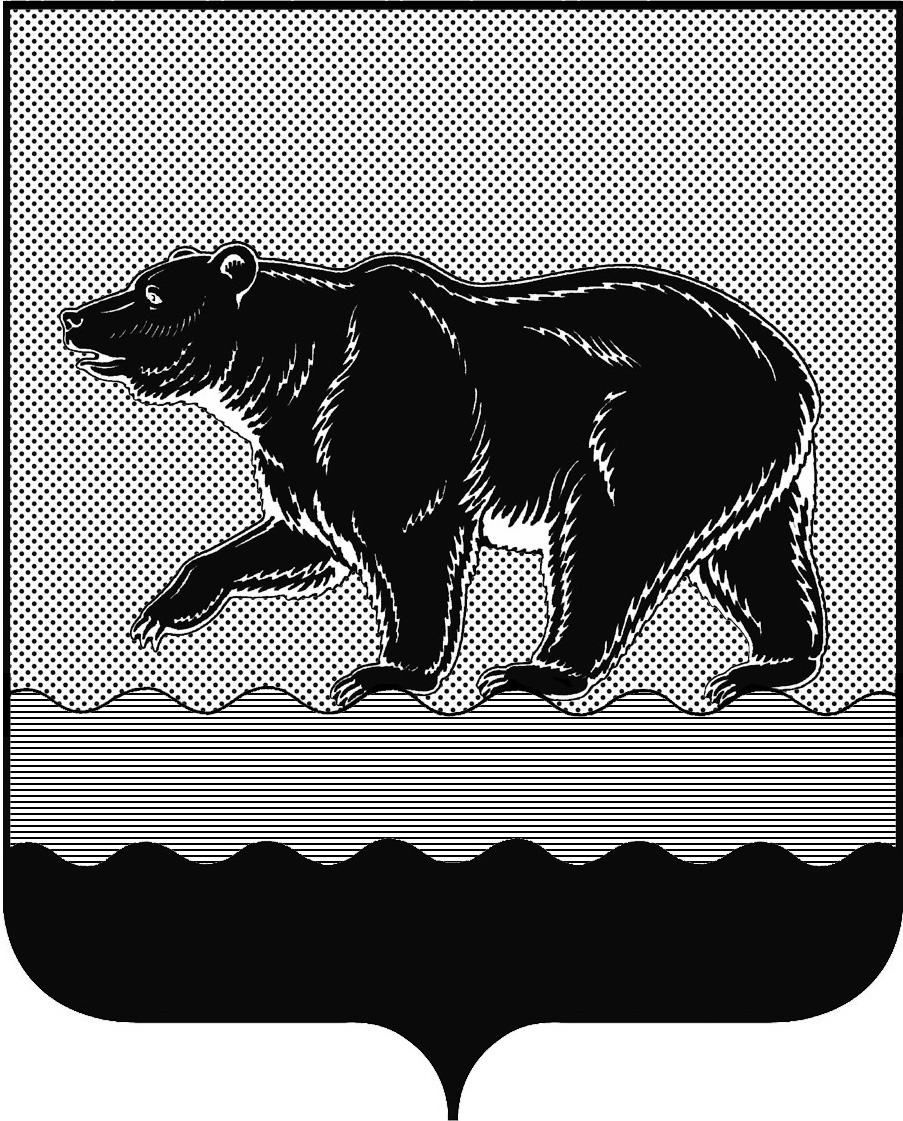 СЧЁТНАЯ ПАЛАТАГОРОДА НЕФТЕЮГАНСКА16 микрорайон, 23 дом, помещение 97, г. Нефтеюганск, 
Ханты-Мансийский автономный округ - Югра (Тюменская область), 628310  тел./факс (3463) 20-30-55, 20-30-63 E-mail: sp-ugansk@mail.ru www. admugansk.ru Заключение на проект постановления администрации города Нефтеюганска «О порядке предоставления субсидий на возмещение затрат субъектам малого и среднего предпринимательства, осуществляющим деятельность на территории города Нефтеюганска» (далее по тексту – Порядок предоставления субсидии)Счётная палата в соответствии с пунктом 7 части 2 статьи 9 Федерального закона от 07.02.2011 № 6-ФЗ «Об общих принципах организации и деятельности контрольно-счетных органов субъектов Российской Федерации и муниципальных образований» проводит финансово-экономическую экспертизу проектов муниципальных правовых актов (включая обоснованность финансово-экономических обоснований) в части, касающейся расходных обязательств муниципального образования.В соответствии с пунктом 3 статьи 78 Бюджетного кодекса Российской Федерации муниципальные правовые акты, регулирующие предоставление субсидий юридическим лицам (за исключением субсидий муниципальным учреждениям), индивидуальным предпринимателям, а также физическим лицам - производителям товаров, работ, услуг, должны соответствовать общим требованиям, установленным Правительством Российской Федерации.Постановлением Правительства Российской Федерации от 06.09.2016   № 887 «Об общих требованиях к нормативным правовым актам, муниципальным правовым актам, регулирующим предоставление субсидий юридическим лицам (за исключением субсидий государственным (муниципальным) учреждениям), индивидуальным предпринимателям, а также физическим лицам – производителям товаров, работ, услуг» (далее по тексту – Постановление Правительства РФ от 06.09.2016 № 887, Общие требования) определены общие требования к муниципальным правовым актам, регулирующим предоставление субсидий юридическим лицам (за исключением субсидий муниципальным учреждениям), индивидуальным предпринимателям, а также физическим лицам - производителям товаров, работ, услуг. Порядком предоставления субсидии предусмотрено:1. Пунктом 1.2.1 - субсидия – средства, предоставляемые юридическим лицам (за исключением субсидий государственным (муниципальным) учреждениям), индивидуальным предпринимателям, а также физическим лицам - производителям товаров, работ, услуг предоставляются на безвозмездной и безвозвратной основе в целях возмещения недополученных доходов и (или) финансового обеспечения (возмещения) затрат в связи с производством (реализацией) товаров (за исключением подакцизных товаров, кроме автомобилей легковых и мотоциклов, алкогольной продукции, предназначенной для экспортных поставок, винограда, винодельческой продукции, произведенной из указанного винограда: вин, игристых вин (шампанских), ликерных вин с защищенным географическим указанием, с защищенным наименованием места происхождения (специальных вин), виноматериалов), выполнением работ, оказанием услуг.Учитывая, что субсидия предоставляется только на возмещение затрат (согласно наименованию), рекомендуем в пункт 1.2.1 Порядка предоставления субсидии внести соответствующее изменение.2. Пунктом 2.9 - результатом предоставления субсидии субъекту является осуществление получателем субсидии предпринимательской деятельности и наличие сведений о получателе субсидии в Едином реестре субъектов малого и среднего предпринимательства в течение не менее 2 (двух) лет с момента получения субсидии.При этом, пунктом 2.4.1 установлено, что соглашение должно содержать, в том числе обязательство получателя субсидии по обеспечению деятельности коворкинг-центра в течение 3 лет с даты получения субсидии.Рекомендуем в пунктах 2.4.1 и 2.9 Порядка предоставления субсидии уточнить сроки деятельности и привести их к единообразному толкованию.3. Пунктом 2.2.3 - заявление на предоставление субсидии и приложенные документы, а также соответствие заявителя условиям и критериям, установленным в настоящем порядке, рассматриваются Администратором в срок, не превышающий 30 календарных дней с момента регистрации заявления в хронологической последовательности согласно дате и времени регистрации заявления на предоставление субсидии и прилагаемых к нему документов.Пунктом 2.2.8 - комиссия на основании представленных документов принимает решение о предоставлении или об отказе в предоставлении субсидии.Пунктом 2.2.10 - в случае соответствия заявителя, заявления и представленных документов условиям и требованиям, определённым в настоящем порядке, и принятии решения о предоставлении субсидии, Администратор готовит проект муниципального правового акта администрации города Нефтеюганска с указанием объёма предоставляемой субсидии, который издаётся не позднее срока, установленного для рассмотрения заявления в соответствии с подпунктом 2.2.3 настоящего Порядка.Вышеизложенные нормы Порядка предоставления субсидии противоречат друг другу, а именно срок, не превышающий 30 календарных дней с момента регистрации заявления, установлен для рассмотрения документов Администратором, тогда как последующие нормы включают в указанный срок и решение комиссии о предоставлении субсидии и издание муниципального правового акта.Рекомендуем внести в Порядок предоставления субсидии изменения, предусмотрев для каждого этапа чёткие сроки.4. Пунктом 2.7 – перечисление субсидии субъекту осуществляется не позднее десятого рабочего дня после принятия решения главным распорядителем как получателем бюджетных средств решения о предоставлении субсидии.При этом, пунктом 2.2.8 предусмотрено, что решение о предоставлении субсидии или об отказе в предоставлении субсидии принимает комиссия.Вместе с тем, согласно пункту 9 Общих требований правовой акт, регулирующий предоставление субсидий в порядке возмещения недополученных доходов и (или) возмещения затрат в связи с производством (реализацией) товаров, выполнением работ, оказанием услуг, дополнительно к положениям, указанным в пунктах 2 - 6, в части, касающейся условий и порядка предоставления субсидий, содержит в том числе положение о перечислении субсидии не позднее десятого рабочего дня после принятия главным распорядителем как получателем бюджетных средств по результатам рассмотрения им документов, указанных в подпункте "а" пункта 4, в сроки, установленные подпунктом "б" пункта 4, решения.Рекомендуем привести вышеуказанные пункты к единообразному толкованию.	На основании вышеуказанных замечаний, в Порядок предоставления субсидии необходимо внести изменения в соответствии с рекомендациями, содержащимися в настоящем заключении, в связи, с чем копия заключения направлена разработчику проекта муниципального правового акта.Председатель			                                                           С.А. ГичкинаИсполнитель:инспектор инспекторского отдела № 1Счётной палаты города Нефтеюганска Батаева Лариса Николаевна Тел. 8 (3463) 20-30-63исх. СП-89-0 от 03.03.2020	